INDICAÇÃO Nº 2547/2019Sugere ao Poder Executivo Municipal e aos órgãos competentes, para que proceda com a realização de estudos visando à instalação de redutor de velocidade na Rua Antonio Furlan no bairro Residencial Furlan. Excelentíssimo Senhor Prefeito Municipal, Nos termos do Art. 108 do Regimento Interno desta Casa de Leis, dirijo-me a Vossa Excelência para sugerir que, por intermédio do Setor competente, sejam realizados estudos visando a instalação de redutor de velocidade e sinalizações no solo na Rua Antonio Furlan no bairro Residencial Furlan, neste município. Justificativa:Munícipes procuraram esta vereadora cobrando por providências em relação à construção de uma lombada na via acima mencionada, visto que é um local de intenso fluxo de veículos, onde agora devido o recapeamento desta via os veículos estão transitando em alta velocidade, gerando dificuldades para os moradores que moram nesta rua e também transitam por ela. Plenário “Dr. Tancredo Neves”, em 01 de agosto de 2019.Germina Dottori-Vereadora PV-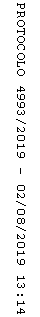 